Nowell Strite CVNowell StriteWeb Application Developer703-740-7552 — 
 nowell@strite.orgGitHub, Twitter, WebsiteKey QualificationsOver 15 years experience building Web applicationsProven Server-side and Client-side developer specializing in RESTful applicationsManagement skills grown out of a strong development backgroundSolid communication skills and creative problem solving at every stage of developmentEducationBachelor of Science, University of Illinois at Urbana-Champaign — 2004
 Computer Science, College of EngineeringSkillsetServer-side: Python, Django, Ruby, Ruby on Rails, Clojure, RESTful APIs, SOAP & XML-RPC, NodeJS, Java, PHP, ColdFusionClient-side: Javascript, Backbone.js, Require.js, D3.js, Handlebars.js, Mocha.js, Chai.js, LESS, SCSS, CSS, HTMLDevOps: Chef, MySQL, PostgreSQL, SOLR, Cassandra, Nginx, Apache, Vagrant, Amazon EC2, Rightscale, EngineYardOther: Test Driven Development (TDD), Agile/XP, Unit Testing, Continuous Integration, Rapid Prototyping, Database Design, A/B Testing, High Availability, Distributed Processing, Internationalization (i18n), Load BalancingExperienceWiserTogether, Inc.Principal Engineer2013 - Present — Python, Django, Javascript, D3.js, Require.js, Backbone.js, Mocha.js, Chai.js, PostgreSQL, Puppet, GITLed development of interactive visual healthcare decision support toolCreated Javascript framework (built on top of Backbone.js) to ensure consistent approach to frontend Javascript applicationsEstablished automated frontend testing suite using Mocha/Chai/KarmaSpearheaded the development of several open source libraries related to expanding Backbone.js testing capabilitiesKey URLs: https://mywiserhealth.com — http://wisertogether.com — https://healthactionlab.comDraker LaboratoriesDirector of Software Engineering2011 - 2013 — Ruby, Ruby on Rails, Clojure, Javascript, Backbone.js, MySQL, Cassandra, Chef, GIT, i18nArchitected core time-series data system to replace an aging MySQL solution with a highly scalable service backed by Clojure, Cassandra and RabbitMQEstablished Agile process to facilitate rapid development and release cycle from a release every few months to multiple releases a weekSuccessfully designed, developed, and led the technical merger of our product with an acquired companyOversaw and negotiated software staff increases as well as company merger from five software developers to a fifteen member software development team consisting of QA, Design, DevOps, and DevelopersAutomated the internationalization (i18n) of the web application into Japanese, allowing for seamless extension to alternate languagesKey URLs: https://solarems.net — http://www.drakerenergy.com/Public Broadcasting ServiceSenior Manager of Technology Solutions2007 - 2011 — Python, Django, Javascript, Backbone.js, MySQL, SOLR, RabbitMQ, Amazon EC2, GIT, Paypal Payflow ProSuccessfully launched the nationally recognized PBS LearningMedia service that powers 40+ PBS/partner educational sitesArchitected and developed the RESTful API service for the educational content service that runs PBS LearningMediaDesigned an automated deployment and scaling infrastructure to meet the growing demand of the APIs to PBS stationsManaged and inspired a team of 6 diverse in-house developers with multiple off site contractorsGuided projects through all phases of development as lead architect and developerHandled budgeting, project scheduling, application and server architectureManager of Digital Development2007 — Python, Django, Javascript, Backbone.js, MySQL, Xapian, Amazon EC2, GIT, SVN, Paypal Payflow ProManaged multiple project timelines and deliverablesWorked with colleagues to identify and develop solutions to operational requirements and shortcomingsNegotiated with multiple companies to donate products and services to PBS resulting in recurring savings of over $40,000 (Atlassian, ExtJS, Github, etc.)Senior Web Technologist2005 - 2007 — ColdFusion, Java, Javascript, Microsoft SQL Server, Microsoft IIS, Visual Source SafeDeveloped and maintained existing e-commerce portal and learning management systemInitiated transition to open source course platformSpearheaded introduction of version control and deployment processes into the product development cycleKey URLs: http://pbslearningmedia.org — http://pbs.org/teachers — http://pbs.org/teacherline — http://pbs.org/peerconnectionBearingPointSystems Analyst2004 - 2005 — PL/SQL, PHP, Oracle 9iAS, HTML, CSS, JavascriptBuilt a suite of enterprise web applications using PL/SQL (Oracle 9iAS)Assisted client program managers in tracking and running metrics on their planned acquisitions and existing contractsTextron LycomingFreelance Web Development Consultant1998 - 2004 — Java, JSP, PHP, ASP, Visual Basic, HTML, CSS, Javascript, DB2, Oracle, Microsoft IISWorked throughout high school and college, onsite and telecommuting, with the Information Technology DepartmentDesigned and provided ongoing development and maintenance of company's dynamic website, which won a national design awardCreated a unique Intranet site providing executives and employees access to critical business and process informationDeveloped numerous custom applications and tools to solve unique client problems involving the conversion, automation, and filtering of business dataCreated external marketing site for aircraft engine parts databaseWork Samples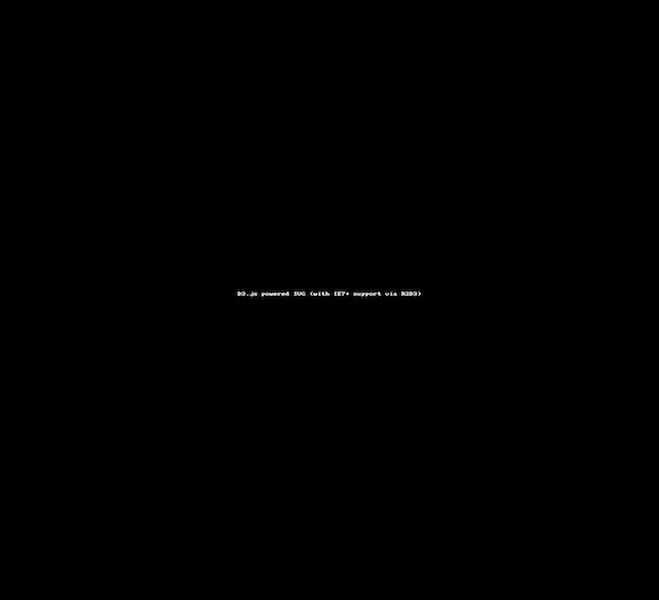 Interactive D3.js Powered SVG Visualization tool (with R2D3.js fallback for IE7/8)Alternate Formats: HTML — PDF — Plain Text — DOC — GitHubSend Nowell an Email